1- définir : 1ptRéactif :……………………………………………………………………………………………………..…………………………………………………………………………………………………………………1- reliez par flèche chaque aliment à son réactif  et avec le résultat obtenu:   2pt      2-  Le document Ci-dessous représente l'image d'une personne présentant une carence alimentaire.         Cochez  la case qui correspondant à la proposition correcte.       A- cette carence alimentaire est appelée :   1pt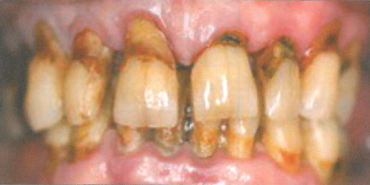      Rachitisme                  Le Goitre                   Scorbut                Le Kwashiorkor B- Cette carence est due au manque de :   1pt     Protides                          Vitamine  C                       Vitamine  D                   L’iode                      3- Répondez  par  vrai ou  faux    3pt    DEUXIEME PARTIE : Raisonnement scientifique et communication écrite et graphique (12 pts)	Exercice 1 : (6.5p)Le graphique ci-dessous  représente les résultats expérimentaux de digestion in vitro grâce au suc gastrique: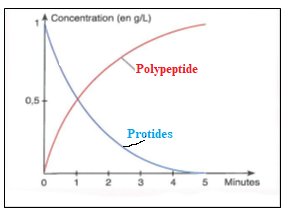 1- Donnez un titre pour ce graphe      1pt………………………………………………………….. ………………………………………………………..… 2-A partir des données du graphique, remplissez le tableau suivant :      1.5pt2- Décrire l'évolution de la concentration des protides et des polypeptides au cours de l'expérience        1pt……………………………………………………………………………………………………………………………………………………………………………………………………………………………………3-Expliquer les résultats obtenus:    2 pts…………………………………………………………………………………………………………………………………………………………………………………………………………………………………… 4- que contient le suc gastrique? ………………………………………………………………………………………………………………..        5- Ecris l’équation de cette réaction   1 pt        ………………………………………………………………………………………………………….….. Exercice 2 :(5.5p) ــــــــــــــــــــــــــــــــــــــــــــــــــــــــــــــــــــــــــــــــــــــــــــــــــــــــــــــــــــــــــــــــــــــــــــــــــــــــــــــــــــــــــــــــــــــــــــــــــــــــــــــــــــــــــــــــــــــــــــــــــــــــــــــــــــــــــــــــــــــــــــــــــــــــــــــــــــــــــــــــــــــــــــــــــــــــــــــــــــــــــــــــــــــــــــــــــــــــــــــــــــــــــــــــــــــــــــــــــــــــــــــــــــــــــــــــــــــــــــــــــــــــــــــــــــــــــــــــــــــــــــــــــــــــــــــــــــــــــــــــــــــــــــــــــــــــــــــــــــــــــــــــــــــــــــــــــــــــــــــــــــــــــــــــــــــــــــــــــــــــــــــــــــــــــــــــ ــــ En plus de sels minéraux et les vitamines,  la ration alimentaire  d’un adolescent et celle d’une adulte sont composés chacune de:       1- Calculez en Kj l'énergie totale fournie par cette ration alimentaire sachant que :    2.5ptsL’énergie fournie par les glucides : ……………………………………………………………………..L’énergie fournie par les protides : ……………………………………………………………………..L’énergie fournie par les lipides : ……………………...………………………………………………..L’énergie Totale issue de la ration : …………………………………………………………………...       2-A partir de tableau 1, Déterminez si cette ration alimentaire répond aux besoins énergétiques de : 2pts      -  Adolescent : …………………………………………………………………………………………………            ……………………………………………………………………………………………………………...      - Adulte : …………………………………………………………………………………………………….          ……………………………………………………………………………………………………………….     Selon les conditions suivantes.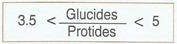 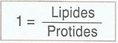        3- Déterminez si la ration alimentaire est équilibrée  1pt       …………………………………………………………………………………………………………………       …………………………………………………………………………………………….…………………..   Bon courage   Province Fahs AnjraCollège Moulay AbdellahPr. BADER ACHRAF                  Evaluation N° 1                   Niveau:3émeAPIC/P                          Matière : SVTNote :/20Nom :………………………………   CLASS :……………………      N°: ….Nom :………………………………   CLASS :……………………      N°: ….Durée : 1h                    PREMIER PARTIE : Restitution des connaissances (8 pts)                    PREMIER PARTIE : Restitution des connaissances (8 pts)                    PREMIER PARTIE : Restitution des connaissances (8 pts)Le résultatLes réactifsLes aliments simplesPrécipité blancEau iodéeL’eauGouttelettes + vapeurOxalate d’ammoniumSel de calciumColoration jaune TempératureprotidesColoration bleue violacée Acide nitriqueAmidon……………..Les protides et le calcium sont des aliments énergétiques…………….…………….Les huiles sont des aliments simples……………… Les aliments simples sont constitués par des aliments composés…………….Les lipides commencent leur digestion dans l’estomac……………510Le temps par minLa concentration des lipides par g/ LLa concentration des Acides gras et de glycérol  par g/ LBesoins énergétiques dans les 24 heuresBesoins énergétiques dans les 24 heures   Homme adulteadolescent11000 Kj /24h12800 Kj/24h1 g des lipides libéré 38 Kj1 g des glucides libéré 17 Kj1 g de glucides libéré 17 Kj